Модель гедонічного і особистісного благополуччя (М. Селігман)                                                       Позитивні емоції                             Досягнення                                         Активність    Смисл                           Взаємодія                                                                                   (Спілкування)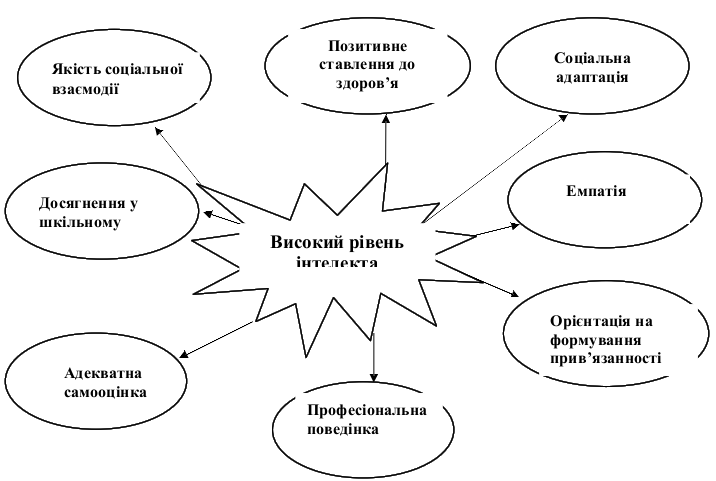 